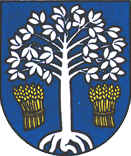 Zápisnica  z pokračujúceho zasadnutia Miestneho zastupiteľstva mestskej časti Bratislava – Čunovo konaného dňa 19. 7. 2021 o 17.00 hod.v zasadačke Miestneho úradu.Prítomní: podľa prezenčnej listiny                                                                           P r o g r a m  :OtvorenieVoľba návrhovej komisie, určenie overovateľov zápisnice a zapisovateľaSchválenie programuZoznam kandidátov na funkciu miestneho kontrolóra MČ Bratislava-Čunovo a voľba miestneho kontrolóraStanovisko k zámene pozemku v k.ú. Čunovo – par. reg. C KN č. 26Žiadosť Chorvátskeho kultúrneho spolku so zmenou miesta sústredeniaInformácie RôzneK bodu č.1Starostka o 17.11 hod. privítala prítomných poslancov, miestnu kontrolórku a občanov na pokračujúcom zasadnutí nakoľko zasadnutie zo dňa 13.7.2021 nebolo z dôvodu dostatočného počtu prítomných poslancov uznášaniaschopné.K bodu č.2Návrhová komisia: p. Broszová, p. Hátas, p. KodhajováOverovatelia zápisnice: p. Maschkanová, p. PuhovichZapisovateľka: p. ŠvábekováK bodu č.3K predloženému návrhu programu nemali poslanci pripomienky, starostka navrhla doplniť rokovanie o schválenie predloženej žiadosti Chorvátskeho kultúrneho spolku, ktorému bola schválená  dotáciu na sústredenie  tamburášskej skupiny v Chorvátsku, avšak z dôvodu pretrvávajúcej pandemickej situácie sa neuskutoční v Chorvátsku ale na Slovensku. S takto predloženým návrhom poslanci súhlasili.K bodu č.4Funkčné obdobie miestnej kontrolórky malo skončiť 30.6.2021 avšak v zmysle zákona  počas mimoriadnej situácie, núdzového stavu alebo výnimočného stavu vyhláseného v súvislosti s ochorením COVID-19 lehoty neplynú. Po pominutí núdzového stavu bola vyhlásená voľba miestneho kontrolóra na deň 13.7.2021 nakoľko však poslanecký zbor nebol uznášaniaschopný je opätovne  predložená voľba miestneho kontrolóra.Miestne zastupiteľstvo zvolilo komisiu pre posúdenie náležitostí prihlášky zloženú so všetkých členov poslaneckého zboru, ktorá skonštatovala, že jediná doručená žiadosť Ing. Anežky Poradovej spĺňa podmienky vyhlásené vo voľbe.   Uznesením č. 179/2021 A. berie na vedomie  výsledky posúdenia náležitosti prihlášok kandidátov na miestneho kontrolóra MČ Bratislava – Čunovo komisiou zriadenou miestnym zastupiteľstvom MČ BA – Čunovo pre posúdenie náležitostí prihlášky uchádzača na funkciu miestneho kontrolóra MČ BA – Čunovo; B. zvolilo na základe výsledkov tajného hlasovania do funkcie miestneho kontrolóra MČ Bratislava – Čunovo  Ing. Anežku Poradovú s nástupom od 20.07.2021 na 0,50 úväzok (polovičný úväzok); C. určuje 1. od 20.07.2021 Ing. Anežke Poradovej  miestnemu kontrolórovi MČ Bratislava-Čunovo mesačný plat vo výške  podľa § 18c ods. 1 zákona č. 369/1990 zb. o obecnom zriadení v znení neskorších predpisov, 2. od 20.07.2021Ing. Anežke Poradovej miestnemu kontrolórovi MČ Bratislava-Čunovo mesačnú odmenu vo výške 30% z mesačného platu v zmysle §18c) ods.5 zákona o obecnom zriadení; D. súhlasí s vykonávaním inej zárobkovej činnosti miestneho kontrolóra MČ Bratislava-Čunovo Ing. Anežky Poradovej Hlasovanie :            Za: p. Broszová, p. Hátas, p. Kodhajová,  p. Maschkanová, p. Puhovich Proti: 0Zdržal sa : 0K bodu č.5Primátor požiadal listom o zaslanie stanoviska k zámene pozemku vo vlastníctve hl.mesta za nehnuteľnosť vo vlastníctve žiadateľa p. R.W. na ktorom je postavené obratisko autobusov MHD a zástavka MHD. Starostka so zámenou súhlasí a rovnako sa tak hlasovaním vyjadrili i poslanci.Uznesením č. 180/2021 súhlasí so zámenou pozemku v k.ú. Čunovo par. reg. C KN č. 266 vo výmere 993 m2 vo vlastníctve hlavného mesta SR Bratislavy za nehnuteľnosti vo výlučnom vlastníctve žiadateľa R. W.,  pozemok reg. C KN par.č. 251 o výmere 49 m2, a pozemok reg. C KN par.č.252/1 vo výmere 858 m2Hlasovanie :            Za: p. Broszová, p. Hátas, p. Kodhajová,  p. Maschkanová, p. Puhovich Proti: 0Zdržal sa : 0K bodu č. 6Ako už bolo v úvode spomenuté, v zmysle schválenej dotácie žiada Chorvátsky kultúrny spolok o zmenu miesta sústredenia, ktoré sa z dôvodu pretrvávajúcej situácie v súvislosti s ochorením COVID-19 neuskutoční v Chorvátsku ale na Slovensku. Uznesením č. 181/2021 súhlasí so žiadosťou Chorvátskeho kultúrneho spolku so zmenou miesta sústredenia z Chorvátskej republiky na Slovenskú republiku v zmysle predloženie žiadosti.Hlasovanie :            Za: p. Broszová, p. Hátas, p. Kodhajová,  p. Maschkanová, p. Puhovich Proti: 0Zdržal sa : 0K bodu č. 7 Uznesením č. 182/2021 berie na vedomie informácie o:potrebe vypracovania prevádzkového poriadku okálu na voľnočasové aktivitypríprave výstavby ZŚHlasovanie :            Za: p. Broszová, p. Hátas, p. Kodhajová,  p. Maschkanová, p. Puhovich Proti: 0Zdržal sa : 0Starostka poďakovala prítomným a ukončila rokovanie o 17.45 hod..Zapísala: Mgr. Švábeková